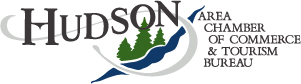 2021 Plan of Action Mission Statement:To provide value to and serve our members, promote a strong local economy, advocate for the interests of the business community, champion sustainability, and market the recreational and cultural opportunities in the Hudson area. MEMBERSHIP: Member ValueGoal: Recruit 55 new members for a total of $22,000 in new member revenues.  Maintain a membership retention rate above 88% and continue to provide value to the membership.Objectives:Implement 2021 Strengthen the Connection   Message for every Chamber member to support one another and know that the Hudson Chamber will focus on promotion and awareness.Continue the Membership Advisory Task Force to oversee membership recruitment and retention.  “Drive for 5” – increase membership base to 500 – provide a larger networking base for members.Organize a Membership Campaign to help with recruitment. Send letter to members who dropped within the last three yearsDevelop a Strategic Marketing Plan.Promote Chamber value to members.  Promote volunteerism to increase participation of members on committees/task forces.Advocate for members	Develop Government Relations Committee   Continue to represent member views on issues, as needed, to all levels of governmentWork with the city on the Highway 35 construction project to ensure access to businesses, parking options  Launch Service Committee – for members in the service industry.Continue to promote “support local” messages to community.The following programs support membership efforts:Chamber NewsletterMembership DirectoryMember Retention Contact ProgramWebsiteWelcome to the Hudson Chamber Orientation Social MediaEvents:Annual Meeting & Awards BanquetGolf OutingGood Morning HudsonSimply SocialsSpring ShowcaseSpirit of the St. Croix Art FestivalCommittees:Ambassadors – update and revise committee expectations.Hudson Independent Business Association (HiBA)I-94 Business AllianceLEADS GroupsManufacturers RoundtableMembershipNon-Profit RoundtableDowntown Retail/Restaurant CommitteeNew for 2021:Community Affairs Committee Service CommitteeBoard Liaisons:Angel DurattiMark Hein Chris Kost John KnutsonMark McNameeCHAMBER PROGRAMS & SERVICES: ConnectionsGoal: To develop and coordinate events, products and services that positively impact member successes and meet budget goals.Objectives:Continue the Events and Programs Committee to evaluate current and new programs.Start with small events in person, being planful, growing groups when appropriate/safe.Provide networking opportunities for members to increase business contacts.Evaluate programs/events to ensure they are meeting member needs and financial goals.The following events support programs/events:Annual Meeting & Awards BanquetHudson Christmas Tour of HomesImprove the Craft Sale – find a lead volunteerExplore having a Tiny HouseGolf OutingGood Morning HudsonHilltop Pumpkin PartyHudson Community ExpoLeadership HudsonSimply SocialsSpirit of St. Croix Art FestivalCommittees:Annual Meeting & Awards BanquetChristmas Tour of HomesGolfHilltop Pumpkin PartyHudson Community ExpoLeadership Hudson Steering CommitteeSpirit of the St. Croix Art Festival Board Liaisons:Angel Duratti Susie HalversonTOURISM: PromotionGoal: Increase the economic benefits of tourism to the community by marketing Hudson as a community to explore, visit, and support to both local and tourism audiences.Objectives:Continue the Tourism Committee with representatives from the lodging and attraction facilities.Develop a Strategic Marketing Plan to promote the Hudson area.Develop relationships and consistent communication with lodging properties.Conduct programs and events that increase the number of overnight guests and visitors to the Hudson area.Develop new materials to promote community.Create spring/summer campaigns that build broader Minn./Wis awareness of Hudson as a destination.Develop partnership/value-add programs for all hospitality partners with Welcome to Hudson package.  Promote regional campaigns that promote Hudson as a drivable destination for short term trips.The following programs support tourism efforts:Advertising plan – ads promoting Hudson as a visitor destination are placed in a variety of publications throughout the year.  Discover Hudson Website – update and enhanceSt. Croix Valley Regional Tourism AllianceWisconsin Department of TourismThe following events support tourism efforts:Buena Vista – A Stroll in the Park  Celebrate the Holidays – rebrand to Have A Hudson HolidayIncrease number of volunteersFind a home for SantaExplore skating rink in Lakefront ParkHudson Christmas Tour of HomesHudson Hot Air AffairSpirit of the St. Croix Art FestivalSt. Croix RiverFestYellowstone Trail       Committees:Celebrate the Holidays – Have A Hudson HolidayTourismBoard Liaisons:Becca DennAngel DurattiWORKFORCE DEVELOPMENT: Recruitment and EngagementGoal: Develop partnerships with organizations/agencies/educational systems to help employers attract and retain the skilled workers they need to compete.Objectives:Continue and expand the Manufacturers Roundtable to work on specific recruitment strategies.CEO in the ClassroomHot Jobs/Cool CompaniesManufacturers Day – October 2021Manufacturers Day Proclamation – October 2021 Explore hosting a Job Fair - combine with Hudson Community ExpoWork with partners to address workforce housing and transportation needsContinue to build the Chamber Foundation and begin to recruit fundersThe following programs support workforce development:Leadership HudsonSeminarsWebsiteThe following committees support workforce development:Chamber FoundationCommunity AffairsManufacturers RoundtableBoard Liaisons:Kathy AbleidingerApproved by the Board of Directors – January 21, 2021 